
СОВЕТ  ДЕПУТАТОВ                                                                               СЕЛЬСКОГО  ПОСЕЛЕНИЯ  БОГОРОДИЦКИЙ  СЕЛЬСОВЕТ Добринского  муниципального  района  Липецкой области91-я сессия  IV-го созываРЕШЕНИЕ23.06.2015 г.                                       ж.д.ст.Плавица                           № 249-рсОб отмене Положения « О Порядке  осуществления  муниципального земельного контроля  на территории сельского поселения  Богородицкий сельсовет  Добринского муниципального района Липецкой области  от 29.11.2007 г № 19-рс»Рассмотрев  протест прокуроры Добринского района на Положение « О Порядке осуществления  муниципального земельного контроля  на территории сельского поселения  Богородицкий сельсовет  Добринского муниципального района Липецкой области  от 29.11.2007 г № 19-рс», учитывая решение постоянной комиссии по вопросам агропромышленного комплекса, земельных  отношений  и экологии Совет депутатов сельского поселения Богородицкий сельсовет  РЕШИЛ:   1. Положения « О Порядке  осуществления  муниципального земельного контроля  на территории сельского поселения  Богородицкий сельсовет  Добринского муниципального района Липецкой области  от 29.11.2007 г № 19-рс» отменить. 2.Настоящее решение вступает в силу со дня его принятия.Председатель Совета депутатовсельского поселения Богородицкий сельсовет	                                   А.И.Овчинников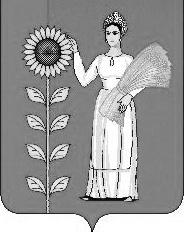 